Департамент образованияи молодежной политики Ханты-Мансийского автономного округа-ЮграДренину А. А.
  Об участии в заседаниикруглого столаУважаемый Алексей Анатольевич!Сургутский государственный университет приглашает Вас принять участие в заседании круглого стола.Круглый стол пройдет 01.09.2000 г. с 9:00 до 17:00 на базе Сургутского государственного университета, по адресу: г. Сургут, пр. Ленина, д.1, Точка кипения СурГУ.Ректор                                                                                                            С.М. КосенокИсп.Петров П.П.К. т. 76-28-00 (вн.0000)Сот.                                            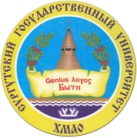 БЮДЖЕТНОЕ  УЧРЕЖДЕНИЕ ВЫСШЕГО  ОБРАЗОВАНИЯ  ХАНТЫ-МАНСИЙСКОГО АВТОНОМНОГО ОКРУГА - ЮГРЫ«Сургутский государственный университет»(БУ ВО  «Сургутский государственный университет»)Проспект Ленина, . Сургут, Ханты-Мансийский автономный округ – Югра, 628412Тел. (3462) 76 29 00, факс (3462) 76 29 29e-mail: rector@surgu.ruhttp://www.surgu.ruОКПО 27387694ОГРН 1028600609180ИНН 8602200001 / КПП 860201001 От «   ____    »  ________________ 20    г. №  ____________ На № _______________от «___» ____________20    г.